UPDATEDate: 2nd May 2024Due to the sensitive nature of this application the council is taking additional steps to protect the privacy of people submitting representations on this application. Therefore, and as part of an ongoing review of the council's current policies and processes, we are temporarily removing the public comments that have been submitted on this application from the website in order to redact respondents' names and addresses. This will take some time to carry out due to the high number of comments received. I can confirm that any comments received so far will be taken into account and will reappear on the website for this application once redacted.Any new comments submitted will also appear on the website in a redacted format.Paul Seckington, Head of Development Management APPLICATION UPDATE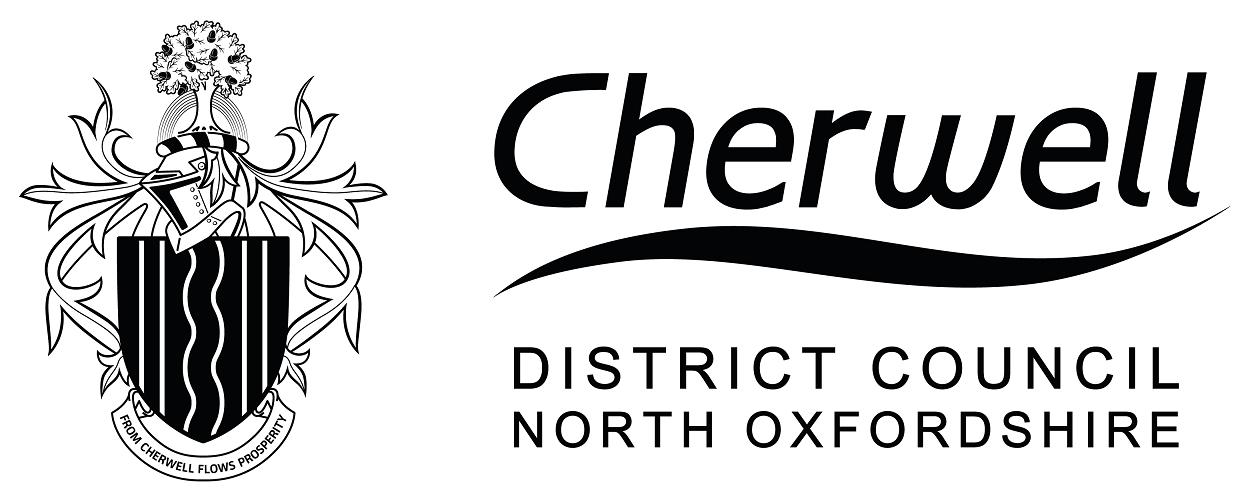 Application No.:24/00539/FProposal:Erection of a stadium (Use Class F2) with flexible commercial and community facilities and uses including for conferences, exhibitions, education, and other events, club shop, public restaurant, bar, health and wellbeing facility/clinic, and gym (Use Class E/Sui Generis), hotel (Use Class C1), external concourse/fan-zone, car and cycle parking, access and highway works, utilities, public realm, landscaping and all associated and ancillary works and structuresLocation:Land To The East Of Stratfield Brake And West Of Oxford Parkway Railway StationOxford RoadKidlingtonCase Officer     Laura BellApplication Valid Date:Target Decision Date: 1 March 202421 June 2024